TemaHistoria de la robóticaPor  siglos,  el  ser  humano  ha  construido  máquinas  que  imitan  partes  del  cuerpo humano.  Los  antiguos  egipcios  unieron  brazos  mecánicos  a  las  estatuas    de  sus  dioses;  los  griegos  construyeron  estatuas  que  operaban  con  sistemas  hidráulicos,  los  cuales  eran  utilizados  para  fascinar  a  los  adoradores  de  los  templos.
El  inicio  de  la  robótica  actual  puede  fijarse  en  la  industria  textil  del  siglo  XVIII, cuando  Joseph  Jacquard  inventa  en  1801  una  máquina  textil  programable  mediante tarjetas  perforadas.  Luego,  la  Revolución  Industrial  impulsó  el  desarrollo  de  estos agentes  mecánicos.  Además  de  esto,  durante  los  siglos  XVII  y  XVIII  en  Europa fueron  construidos  muñecos  mecánicos  muy  ingeniosos  que  tenían  algunas características  de  robots.  Jacques  de  Vauncansos  construyó  varios  músicos  de  tamaño humano  a  mediados  del  siglo  XVIII .En  1805,  Henri  Maillardert  construyó  una  muñeca  mecánica  que  era  capaz  de  hacer  dibujos.
La  palabra  robot se  utilizó  por  primera  vez  en  1920  en  una  obra  llamada  "Los  Robots  Universales  de  Ros sum", escrita  por el dramaturgo checo Karel Capek. Su trama trataba sobre un hombre que fabricó un robot y luego este último mata al hombre. La palabra checa 'Robota' significa servidumbre o trabajado forzado, y cuando se tradujo al  inglés se convirtió en el término robot.
Luego, Isaac Asimov comenzó en 1939 a contribuir con varias relaciones referidas a robots y a él se le atribuye el acuñamiento del término Robótica y con el surgen las denomidas "Tres Leyes de Robótica" que son las siguientes:Un  robot  no  puede  actuar  contra  un  ser  humano  o,  mediante  la  inacción,  que un  ser  humano  sufra  daños.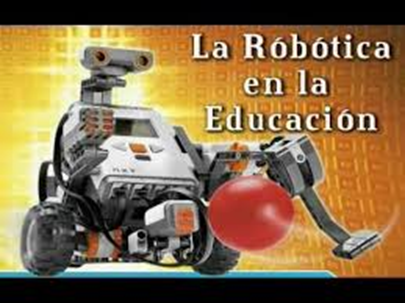 Un robot debe de obedecer las órdenes dadas por los seres humanos, salvo que estén en conflictos con la primera ley.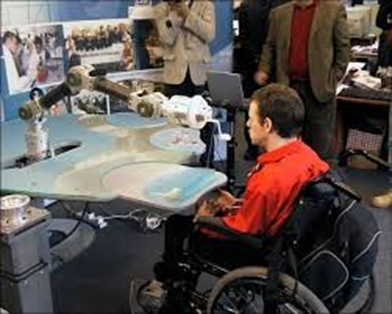 Un  robot  debe  proteger  su  propia  existencia,  a  no  ser  que  esté  en  conflicto con  las  dos  primeras  leyes.Son  varios  los  factores  que  intervienen  para  que  se  desarrollaran  los  primeros  robots en  la  década  de  los  50's.  La  investigación  en  inteligencia  artificial  desarrolló  maneras de  emular  el  procesamiento  de  información  humana  con  computadoras  electrónicas  e inventó  una  variedad  de  mecanismos  para  probar  sus  teorías.  Las  primeras  patentes aparecieron  en  1946  con  los  muy  primitivos  robots  para  traslado  de  maquinaria  de Devol . También  en  ese  año  aparecen  las  primeras  computadoras  .en  1954,   Devol diseña  el  primer  robot  programable.
En  1960  se  introdujo  el  primer  robot  "Unimate'',  basada  en  la  transferencia  de artículos.
En  1961  Un  robot  Unimate  se  instaló  en  la  Ford  Motors  Company  para  atender  una máquina  de  fundición  de  troquel.
En  1966  Trallfa,  una  firma  noruega,  construyó  e  instaló  un  robot  de  pintura  por pulverización.
En  1971  El  "Standford  Arm'' , un   pequeño  brazo  de  robot  de  accionamiento  eléctrico, se  desarrolló  en  la  Standford  University.
En  1978  Se  introdujo  el  robot  PUMA  para  tareas  de  montaje  por  Unimation, basándose  en  diseños  obtenidos  en  un  estudio  de  la  General  Motors.
Actualmente,  el  concepto  de  robótica  ha  evolucionado  hacia  los  sistemas  móviles autónomos,  que  son  aquellos  que  son  capaces  de  desenvolverse  por  sí  mismos  en entornos  desconocidos  y  parcialmente  cambiantes  sin  necesidad  de  supervisión.
En  los  setenta,  la  NASA  inicio  un  programa  de  cooperación  con  el  Jet  Propulsión Laboratorio  para  desarrollar  plataformas  capaces  de  explorar  terrenos  hostiles.
En  la  actualidad,  la   robótica   se  debate  entre  modelos  sumamente  ambiciosos,  como  es el  caso  del  IT,  diseñado  para  expresar emociones, el COG, tambien conocido como el robot de  cuatro   sentidos,  el  famoso  SOUJOURNER  o  el  LUNAR  ROVER, vehículo de turismo con  control   remotos,  y  otros  mucho  más  específicos  como  el  CYPHER, un helicóptero robot  de   uso   militar,  el  guardia  de  trafico  japonés  ANZEN  TARO o  los robots  mascotas  de  Sony.
En   general   la  historia  de  la  robótica  la  podemos  clasificar  en  cinco  generaciones  :las dos  primeras,  ya  alcanzadas  en  los ochenta, incluían  la  gestión  de  tareas  repetitivas  con autonomía  muy  limitada. La  tercera  generación  incluiría  visión  artificial,  en  lo  cual se ha avanzado  mucho  en  los  ochenta  y  noventa. La cuarta  incluye  movilidad  avanzada  en exteriores  e  interiores  y  la  quinta  entraría  en  el  dominio  de  la  inteligencia  artificial  en  lo  cual  se  está  trabajando  actualmente.Autores: Briceila  Midi              Diosnilda  Abrego              Nena  Abrego              Anabel  santo               Frank  MolinaPresentado: José  SantosRepublica  De  PanamáMinisterio  De  EducaciónColegio  I.P.T  El  SilencioNivel: XI  D